Columbia Public Library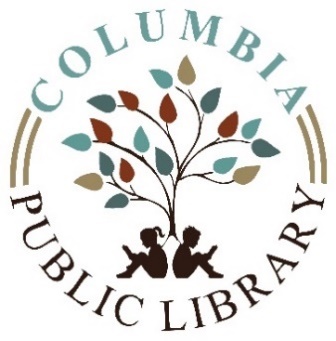 Special Board Meeting Public NoticeThursday November 19, 2020Meeting will take place inColumbia Library Basement Meeting RoomCall to orderDeclare a quorumPurpose of meeting – Discuss and vote on future operations due to new mitigation.   Public commentsAdjourn